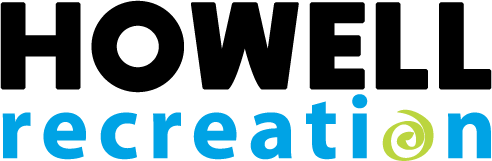 
Howell Area Parks and Recreation AuthorityOceola Community Center1661 N. Latson Rd. Howell, MI 48843For Immediate ReleasePlease direct questions to Jordan Jones at
jjones@howellrecreation.org or give us a call at 517-579-2867.
Howell Melon Ball
Saturday, July 22nd - 6pm-10pmWe are bringing back the annual Melon Ball with a twist! This year’s Melon Ball will be held at Chemung Hills Golf Club and Banquet Center from 6-10pm on July 22nd as a kick-off to the Melon season.A traditional sit-down dinner will be served with dueling pianos as entertainment. There will be one cash bar with beer and wine as well as specialty cocktails! There will also be a 50/50 raffle.THIS YEAR’S MENU:Parmesan Encrusted Chicken Beef Tenderloin Tips Green bean AlmondineMashed PotatoesCaesar Salad Rolls & Butter Cake Cost: $50/person (Resident) / $60/person (Non-Resident) 
$350 for a table (8 people) (Resident) / $420 for a table (8 people) (Non-Resident)
Sign up before July 1st for our early bird rate.
Location: Chemung Hills Golf Club & Banquet Center, 3125 Golf Club Rd.
Registration Link: https://www.howellmelonfestival.com/#/melonball/ 
Contact us:  parksandrec@howellrecreation.org517-546-0693# # #The Howell Area Parks & Recreation Authority was formed in 2006 and serves residents in the City of Howell, Oceola, Genoa, Marion, and Howell Township. Our mission is to bring communities together to enrich lives by promoting active and healthy lifestyles.